ΠΟΛΛΑΠΛΑΣΙΑΣΜΟΣ ΚΑΙ ΔΙΑΙΡΕΣΗΜΕ 10, 100  ΚΑΙ 1.0001.Πολλαπλασιάζω με 10,  100  και  1.0002. Διαιρώ με το 10, 100 και 1.000Διαβάζω από το τετράδιο μαθηματικών (μπλε) για να θυμηθώ τον πολλαπλασιασμό , τη διαίρεση ακεραίων (άσκηση1)  και τον πολλαπλασιασμό και τη διαίρεση δεκαδικών (άσκηση 2)Καλή επιτυχία!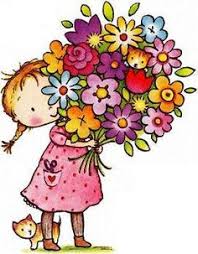 3 x 10 =305 x 100 =5008 x 1.000 =8.00045 x 10 =45023 x 100 =2.3003 x 1.000 =3.000290 x 10 =2.90010 x 100 =1.0004 x 1.000 =4.0002,7  x 10 =273,25 x 100 =3251,197 x 1.000 =1.19713,2  x 10 =13228,3 x 100 =2.8300,5 x 1.000 =5007,34 x 10=73,41,472 x 100 =147,20,55 x 1.000 =55030 : 10 =31.500 : 100 =158.000 : 1.000 =8400 : 10 =403.000 : 100 =309.000 : 1.000 =9570 : 10 =57200 : 100 =21.000 : 1.000 =10,2 : 10 =0,020,40 : 100 =0,0040567 : 1.000 =0,5674,15 : 10 =0,4153,2 : 100 =0,0323 : 1.000 =0,00313,2 : 10 =1,3257,3 : 100 =0,57345 : 1.000 =0,045